January 2015 Specials - for complete details contact your local TempacoH/W VR834M4302H/W Q3451U1000R/S 1830-115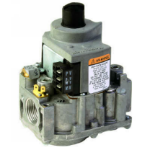 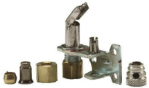 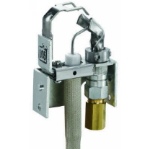 